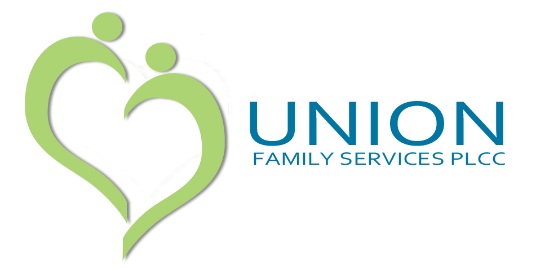 Referral FormChief Concerns / Reason for Referral:Please forward completed referrals to ufs@unionfamilyservices.com. Date:Date:Referral Source:Referral Source:Referral Source:Referral Contact #:Referral Service (Check all that apply):Referral Service (Check all that apply):Referral Service (Check all that apply):Referral Service (Check all that apply):Comprehensive Clinical Assessment (CCA) and recommendationsComprehensive Clinical Assessment (CCA) and recommendationsComprehensive Clinical Assessment (CCA) and recommendationsComprehensive Clinical Assessment (CCA) and recommendationsComprehensive Clinical Assessment (CCA) and recommendationsComprehensive Clinical Assessment (CCA) and recommendationsIndividual TherapyIndividual TherapyIndividual TherapyIndividual TherapyIndividual TherapyIndividual TherapyCouples TherapyCouples TherapyCouples TherapyCouples TherapyCouples TherapyCouples TherapyFamily TherapyFamily TherapyFamily TherapyFamily TherapyFamily TherapyFamily TherapyName:Guardian(s) name (if referring minor):Guardian(s) name (if referring minor):Guardian(s) name (if referring minor):Guardian(s) name (if referring minor):Guardian(s) name (if referring minor):Address:Address:Phone:Date of Birth:Date of Birth:Date of Birth:Date of Birth:Insurance:Insurance:Insurance: